Prefeitura Municipal de Hortolândia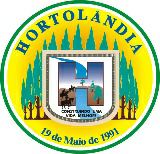 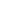 Secretaria de Educação, Ciência e TecnologiaEMEI MIGUEL CAMILLO    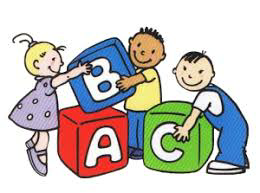 Jardim I A, B e CSemana de 15/03/2021 a 19/03/2021Bom dia crianças e famílias!Continuaremos com as atividades especiais sobre os cuidados que devemos ter com o nosso corpo.Espero que vocês aprendam bastante!Atividade 1: Escovando meus dentinhosAssista o vídeo e aprenda como escovar direitinho o seu dente.Acessado em 23/02/2021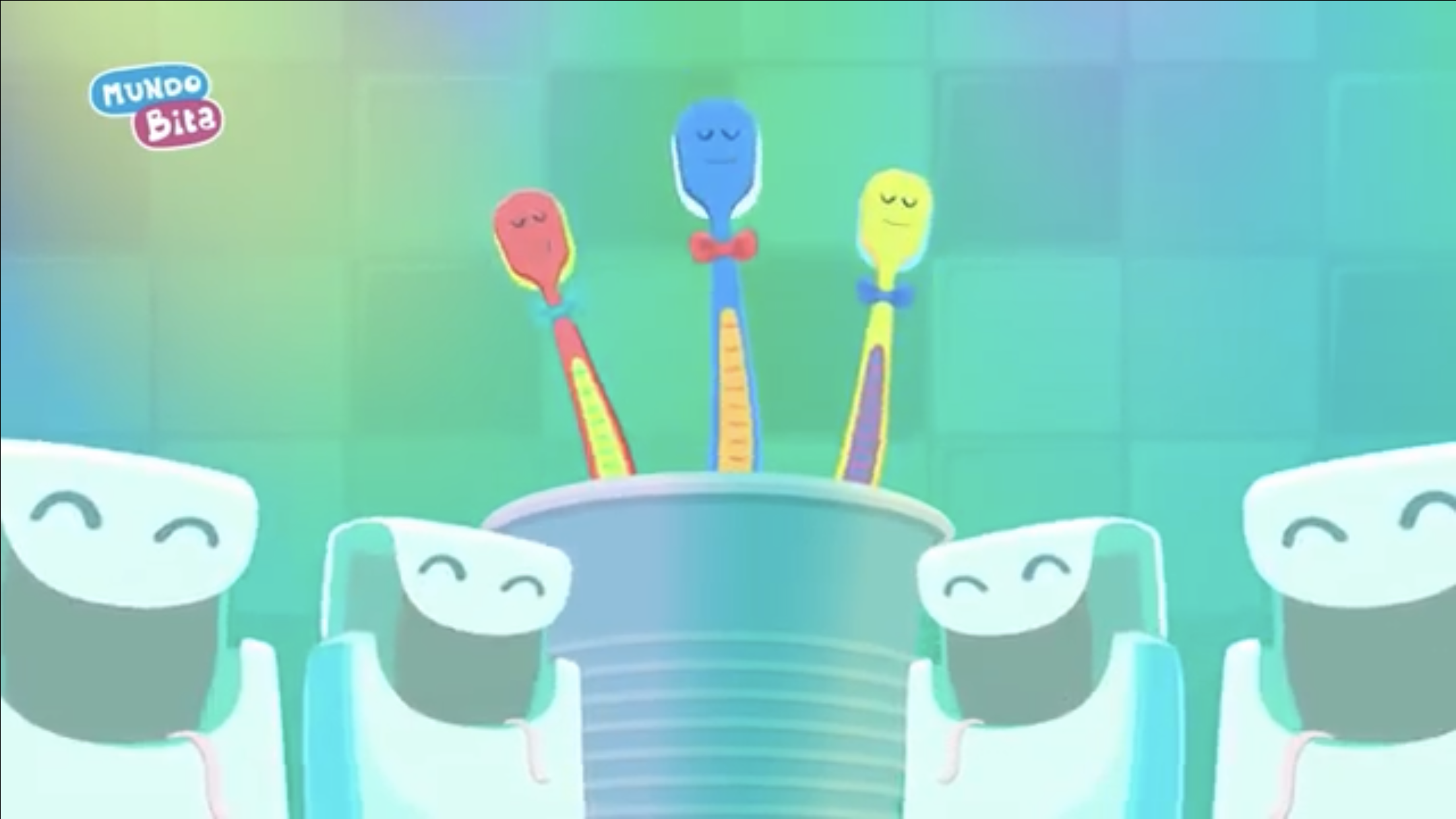 https://youtu.be/cnzgHAIRqmcAgora que você viu como se escova o dente direitinho, prepare tudo e escove também!Já estou sentindo o cheirinho gostoso de pasta de dente!E seus dentinhos ficaram branquinhos!Atividade 2:Recorte dos itens de higiene bucal e corporalhttps://institutopaulamachado-com-br.cdn.ampproject.org/i/s/institutopaulamachado.com.br/odontologia/wp-content/uploads/2020/05/itens-para-higiene-bucal-paula-machado-odontologia-sap-paulo.jpgAcessado em 23/02/2021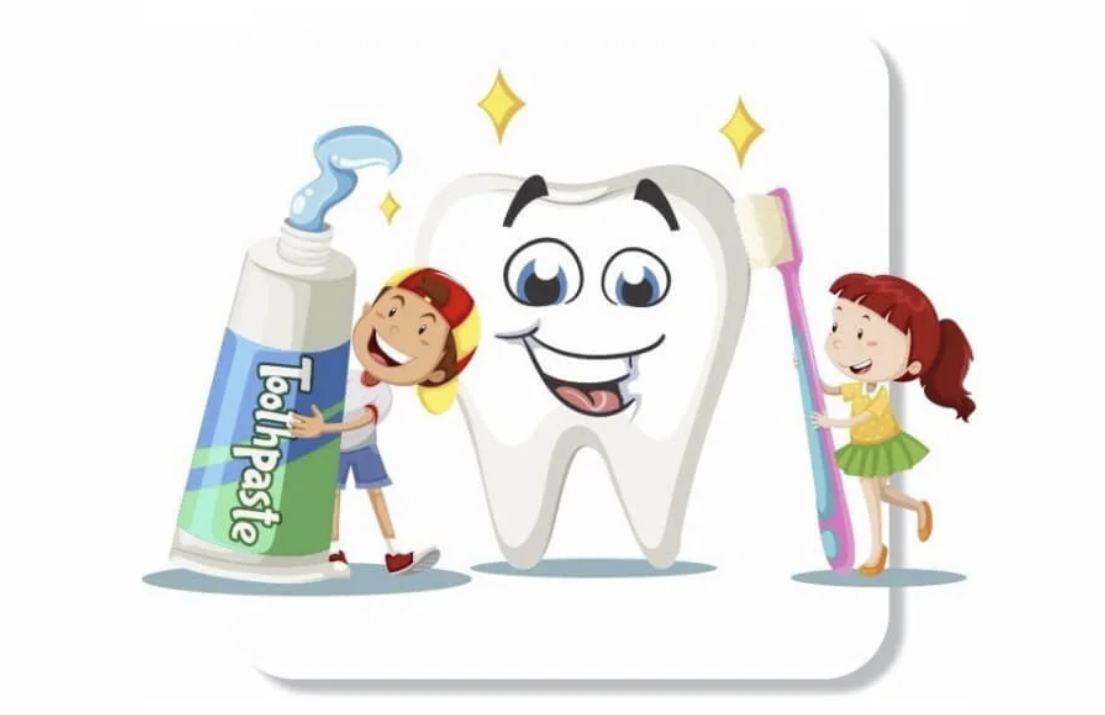 Esta atividade é muito divertida!Querida família pergunte para seu filho quais são os materiais que usamos para escovar os dentes e quais os materiais que usamos para higiene do corpo. Assim que ele for respondendo peça para que ele busque os itens e mostre pra você! Dê os parabéns sempre que apresentar o item correto!Assim que vocês acharem todos os itens vocês irão separá-los em 2 grupos, os que são usados para os cuidados com os dentes e os que são usados para a higiene do corpo.  Daremos continuação desta atividade no próximo dia.  Atividade 3: Colagem e contagem dos itens de higiene.Use duas sulfites, uma para fazer as colagens de higiene bucal e a outra folha para fazer as da higiene corporal: Pasta de dentes                      Xampu Enxaguante bucal                   Escova de cabelo Fio dental                                Toalha Escova de dentes                   Cortador de unha Outros                                      SaboneteAgora que já fizemos a colagem, vamos fazer a contagem dos itens de cada grupo e registrar o número correspondente à quantidade encontrada. E por último vamos contar todos os itens de higiene juntos e registrar o número?Atividade 4 :O DenteNesta atividade nós iremos aprender quais as letras da palavra dente!D E N T EFamília você deverá dizer o nome da letra e associar com outras palavras que comecem com a mesma letra dita.Exemplo: D de dinossauroE de…….N de….T de….E de….Para finalizar vocês deverão procurar um objeto da lista de palavras  e fazer um pequeno vídeo  com este objeto e dizer a letra inicial do objeto!Atividade 5: Brincadeira o “Mestre Mandou”                Nessa brincadeira o adulto convidará a criança para escovar os dentes. O adulto dará o comando da brincadeira, será o mestre, tudo que falar a criança deverá fazer, por exemplo: o adulto fala: -o seu mestre mandou... e a criança responde: - fazer o quê? O adulto responde colocar a pasta na escova, (deverá explicar para a criança a quantidade de pasta que deverá colocar na escova), depois continue dando sequência a brincadeira, seu mestre mandou..., fazer o quê? o adulto novamente responde :- abrir o bocão e escovar os dentes e assim por diante até acabar a escovação. Depois poderá trocar os papéis o adulto escova e a criança dá os comandos do mestre;  Para saber mais sobre a brincadeira é só clicar no link abaixo.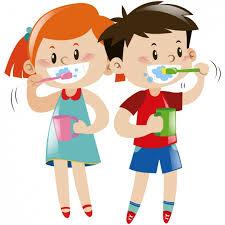  https://www.youtube.com/watch?v=S1jjJ_yZAJM  Acesso dia 23/02/2021https://br.freepik.com/vetores-gratis/criancas-escovar-os-dentes_1020130.htm - imagem -acesso dia 23/02/2021. Bom divertimento!!! E não esqueçam de nos dar retorno das atividades nos enviando fotos e vídeos,             Abraços das professoras !